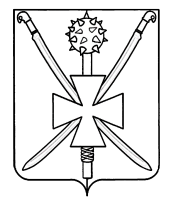 АДМИНИСТРАЦИЯ АТАМАНСКОГО СЕЛЬСКОГО ПОСЕЛЕНИЯ ПАВЛОВСКОГО РАЙОНАПОСТАНОВЛЕНИЕ           от 16 февраля 2021 года                                                                      № 13ст-ца АтаманскаяОб утверждении плана мероприятий по контролю без взаимодействия с юридическими лицами, индивидуальными предпринимателями и порядка оформления результатов мероприятий по контролю без взаимодействия с юридическими лицами, индивидуальными предпринимателями, в том числе результатов плановых (рейдовых) осмотров, обследований, исследований, измерений, наблюдений, проведенных уполномоченными должностными лицами администрации Атаманского сельского поселения Павловского района          В соответствии с постановлением Правительства Российской Федерации от 30 ноября 2020 года № 1969 "Об особенностях формирования ежегодных планов проведения плановых проверок юридических лиц и индивидуальных предпринимателей на 2021 год, проведения проверок в 2021 году и внесении изменений в пункт 7 Правил подготовки органами государственного контроля (надзора) и органами муниципального контроля ежегодных планов проведения плановых проверок юридических лиц и индивидуальных предпринимателей", Уставом Атаманского сельского поселения Павловского района п о с т а н о в л я ю:          1. Утвердить ежегодный план проведения плановых проверок юридических лиц и индивидуальных предпринимателей на 2021 год (прилагается).2. Разместить     настоящее     постановление     на     официальном     сайте Атаманского сельского поселения.         3. Контроль за исполнением настоящего постановления оставляю за собой.         4. Настоящее   постановление   вступает   в силу   после официального обнародования.Глава Атаманского сельского поселенияПавловского района                                                                                        Е.А. Сахно